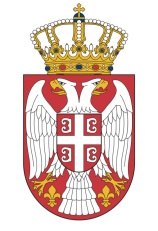             РЕПУБЛИКА СРБИЈАМИНИСТАРСТВО ФИНАНСИЈА             ПОРЕСКА УПРАВА   Сектор за материјалне ресурсе  Регионално одељење Нови СадБрој: 200-404-01-00067/2018-K0132         Дана: 18.06.2018. године                    Нови Сад           На основу члана члана 116. Закона о јавним набавкама («Службени гласник РС», бр. 124/12, 14/15 и 68/15), Министарство финансија, Пореска управа -  Централа објављује:ОБАВЕШТЕЊЕ О ЗАКЉУЧЕНОМ УГОВОРУНазив, адреса и интернет страница наручиоца: Министарство финансија, Пореска управа, Београд, Саве Машковића 3-5, интернет адреса: www.purs.gov.rs/javne-nabavkeВрста наручиоца: Орган државне управе.Опис предмета набавке, назив и ознака из општег речника набавке: добра- фиксни телефони, за потребе Пореске управе Регионалног одељења за материјалне ресурсе Нови Сад. Назив и ознака из општег речника набавке: 32552100-8 - телефонски апарати.Уговорена вредност: 215.600,00 динара, без ПДВ.Критеријум за доделу уговора: Најнижа  понуђена цена.Број примљених понуда: 5.Највиша понуђена цена: 285.750,00 динараНајнижа понуђена цена: 215.600,00 динараНајвиша понуђена цена код прихватљивих понуда: 241.000,00 динараНајнижа понуђена цена код прихватљивих понуда: 215.600,00 динараДатум доношења одлуке о додели уговора: 23.05.2018. године.Датум закључења уговора: 15.06.2018. године.Основни подаци о добављачу: "ЈАКОВ СИСТЕМ" д.о.о. НИШ,  Ниш, Булевар Немањића бр.25а, ПЦ Зона 3, локал 69, ПИБ: 104184749, матични број: 20103299Период важења уговора: Уговор ће се примењивати од дана закључења до коначне испоруке добара.